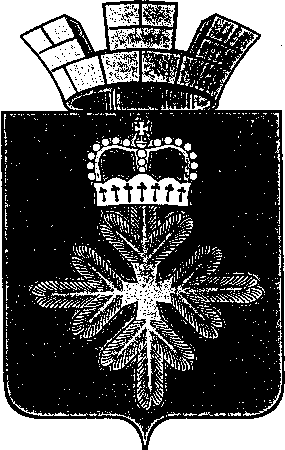 ПОСТАНОВЛЕНИЕ                           АДМИНИСТРАЦИИ ГОРОДСКОГО ОКРУГА ПЕЛЫМО проведении  муниципального  конкурса педагогического мастерства классных руководителей «Самый классный классный»В соответствии с  Законом от 29 декабря 2012№273–ФЗ «Об образовании в Российской  Федерации»,в целях повышения роли классных руководителей в учебно-воспитательном процессе, выявления творчески работающих педагогов в области воспитания, администрация городского округа ПелымПОСТАНОВЛЯЕТ:1. Провести с 01 ноября 2016 г. по 30 марта 2017 г. муниципальный  конкурс педагогического мастерства классных руководителей «Самый классный классный» (далее конкурс).2. Утвердить:1) Положение о проведении конкурса (Приложение №1);2) состав комиссии по организации и подведению итогов конкурса (Приложение №2);3) смету расходов  на проведение конкурса (приложение №3).3. Ответственность за проведение конкурса  возложить на директора муниципального казенного учреждения городского округа Пелым «Информационно-методический центр» Н.П. Кушнир.4. Опубликовать настоящее постановление в газете «Пелымский вестник» и разместить на официальном сайте городского округа Пелым в сети «Интернет».5. Контроль за исполнением настоящего постановления возложить на заместителя главы администрации городского округа Пелым А.А. Пелевину.Глава городского округа Пелым                                                            Ш.Т. АлиевПриложение № 1Утверждено постановление администрации городского округа Пелым от 21.10.2016 № 402ПОЛОЖЕНИЕо муниципальном конкурсе педагогического мастерства классных руководителей«Самый классный классный».Задачи конкурса:Выявление талантливых, творчески работающих классных руководителей, повышение уровня воспитательной работы в общеобразовательных учреждениях.Формирование общественного мнения о современном классном руководителе.Удовлетворение потребности организаторов воспитания в самореализации, в реализации профессиональных и творческих интересов в области воспитания и расширение диапазона профессионального общенияОрганизация, порядок  проведения и представления материалов на  Конкурс:В конкурсе могут принимать участие классные руководители общеобразовательных учреждений со стажем работы  не менее 1 года, имеющие положительные результаты в организации воспитательной деятельности.Конкурс проводится в два этапа: школьный и муниципальный.1 этап: Школьный смотр – конкурс классных руководителей в образовательном учреждении (форма определяется самим учреждением), выдвижение претендентов на муниципальный конкурс. Срок: ноябрь – декабрь 2015 г.2 этап: Муниципальный смотр-конкурс. Данный этап проводится при участии более 3-х конкурсантов. Сроки: январь -  март 2016 г.Первый тур:а) Открытое мероприятие воспитательного характера (классный час, деловая игра, диспут, конференция и т.д в рамках  проекта или программы .) проводится конкурсантами в своём классе. Необходимо показать место проводимого мероприятия в системе работы с классом; владение профессиональными знаниями и умениями, методикой проведения данного мероприятия, навыками общения; знания психолого-возрастных особенностей учащихся, понимание глубины проблемы. Продолжительность мероприятия 45 минут.б) Самоанализ мероприятияв) Эссе на тему  «Мой взгляд на воспитание»;г) Презентационный видеоролик «Наш класс».д)Портфолио с программой воспитательной деятельности классного руководителя,  планом  и результатами её реализации на 2016-2017 уч.г. Второй тур:- «Визитная карточка – творческая самопрезентация».Регламент до 10 минут, в течение которых участник должен раскрыть мир своих увлечений, творчества, отношение к работе классного руководителя и профессии в целом. - «Кладовая педагогического мастерства»Презентация собственного опыта воспитательной работы, в ходе которой каждый выступающий классный руководитель должен проявить свою позицию воспитателя, показать и обосновать педагогические ориентации в работе со школьниками, широкий кругозор, знание теории воспитания, свою индивидуальность и т.д. Время выступления до 15 минут, можно использовать видеоматериалы.- Решение педагогических ситуаций.- 1 -2 творческих заданий – импровизаций.Для участия в муниципальном этапе Конкурса необходимо предоставить в МКУ ГОП «ИМЦ» до 10 января 2016 года следующие документы:Личное заявление классного руководителя. Характеристику – представление от образовательного учреждения, заверенную печатью.«Портфолио» классного руководителя (форма № 1);Эссе «Мой взгляд на воспитание». Эссе пишется в свободной форме, в тексте отражается мировоззренческая, культурологическая, психолого-педагогическая позиция учителя.      5. Презентационный видеоролик (5 – 10  мин) на тему «Наш класс». Ролик может включать фрагменты воспитательных мероприятий,  рассказ о самом запоминающемся дне с вашим классом, экскурсии, походы, участие в социально – значимых делах, достижения класса, организация совместных с родителями мероприятий  и т.д. Возможно звуковое сопровождение. Презентационный видеоролик представляется на компакт -  диске  в цифровом формате.Электронные копии документов прилагаются на диске. Основанием для регистрации участника является представление всего пакета документов.Награждение:Звание «Самый классный классный» и соответствующий диплом получает финалист конкурса, набравший наибольшее количество баллов.Награждаются соответствующими дипломами победители по номинациям.Участники конкурса, занявшие призовые места, награждаются  призами.Рекомендации по выполнению конкурсных заданийКонкурс открытого мероприятия воспитательного характера и самоанализ.Содержание занятия:соответствие темы плану и программе;соответствие цели и задач теме занятия;формы, методы работы, их соответствие поставленным задачам, возрасту детей;наличие заданий развивающего характераМетодика проведения занятия:использование передовых технологий и методик по профилю;оригинальные решения проблем развития личности в предметно-творческой деятельности;способы оценки деятельности детей на занятии;формы поощрения;использование наглядности и технического оснащения;разнообразие методов, формирующих сознание, организующих деятельность воспитанников (репродуктивный, продуктивный, проблемный);Организация занятия:рациональное использование времени;продуманность действий педагога и деятельности воспитанников;подготовка рабочего места;соблюдение техники безопасности;последовательность в организации занятия(организационный момент, включение детей в деятельность, разнообразие видов деятельности, подведение итогов, анализ проделанной работы);чёткость в проведении занятия.Деятельность педагога:умение создать интеллектуально-эмоциональный фон занятия;умение активизировать детей;умение преподнести материал;умение педагога решать конфликтные ситуации;умение обеспечить обратную связь, субъектную позицию ребёнка;умение создать положительную мотивацию ребёнка к предмету.Воспитательный фон:культура общения в коллективе;благоприятный психологический климат;включение воспитательных моментовэстетика оформления занятия.Деятельность воспитанников:степень интереса к предмету или уровень увлечённости;проявление самостоятельности, творчества;умение выполнять и анализировать свою работу и работу своих товарищей.Подготовленность педагога к занятию:продуманная организация занятия;оформление, оборудование, техническое оснащения занятия;использование содержательного материала по профилю.Эссе «Мой взгляд на воспитание»Мировоззрение наличие идеалов и принципов, ценностей, установок, определяющих педагогическую деятельность учителя;Соответствие данных мировоззренческих установок тенденциям гуманистически – ориентированной культуры;Наличие представлений о нормативной модели образования;Оригинальность мировоззренческой позиции автора.СодержаниеСоответствие содержания заявленной теме;Аргументированность, полнота раскрытия темы;Соотнесённость с педагогической практикой учителя (использование конкретных примеровКультура речиЭмоциональность, образность высказывания.Краткость, логичность, доступность изложения;Грамотность, правильность речи, соотнесение её нормам литературного языка.Презентационный видеоролик «Наш класс»- соответствие теме;- содержание деятельности;- новизна и актуальность представленного материала;- музыкальное и речевое сопровождение.Конкурс  «Визитная карточка – творческая самопрезентация»в содержании раскрываются наиболее яркие черты личности участника, способности, увлечения, профессиональные и  жизненные приоритеты; творчески представляется деятельность классного руководителя, его  педагогическое кредо, раскрывающее отношение к профессии, к своим воспитанникам и коллегам;выступление может быть проиллюстрировано фотографиями, рисунками, поделками, компьютерными технологиями; продолжительность выступления ограничивается 10 минутами (с учетом демонстрации видеоматериалов /презентации). Примечание: в мероприятиях очного тура может принимать участие команда поддержки (до 5 человек): педагогическая и родительская общественность, обучающиеся.        Конкурс «Кладовая педагогического мастерства» (краткое изложение (до 10 минут) лучшего образца  собственного опыта), где четко отражается:  ведущая идея опыта и его педагогическая значимость;аргументированное объяснение содержания деятельности;условия, которые необходимы для  системной реализации опыта;формы и методы контроля результативности своей деятельности по организации воспитательного процесса.Будет оцениваться концептуальная основа представляемого опыта (идея и ее обоснование), аргументированность в выборе форм и методов работы, своеобразие и новизна, результативность опыта, перспективность опыта,  техничность самопрезентации (лаконичность, выразительность выступления, целесообразность использования технических средств обучения).       Проведение открытого мероприятия:  оценивается доступность изложения материала, компетентность классного руководителя, умение свободно владеть аудиторией, актуальность заявленной темы, неординарность и глубина педагогического мышления.Портфолио классного руководителя 1.      Титульный лист.2.      Общие сведения о педагоге:Ф.И.О., фотография, год рождения, образование (название учебного заведения, которое закончил), педагогический стаж, разряд, должность, место работы. 3.      Портфолио документов- Копии свидетельств, сертификатов об окончании курсов повышения квалификации по вопросам воспитания.- Копии приказов об участии в школьных, городских и выездных семинарах, конференциях. - Копии грамот, дипломов, благодарственных писем за успехи в области воспитания и др.4.      Портфолио методических материалов (примерный перечень)- План воспитательной работы.- Программа воспитания в детском коллективе. - Мониторинг качества воспитательной работы в классе.- Выступления на педсоветах, методических объединениях (указать дату, тему, место проведения).- Выступления на научно-методических конференциях (указать дату, тему, место проведения).- Публикации (указать выходные данные издания – год, № журнала, газеты, страницу).- Методические разработки, методические рекомендации, разработанные конкурсантом.3.Портфолио отзывов- Самоанализ эффективности работы участника конкурса (проблемно-ориентированный характер анализа, включающий данные мониторинга эффективности работы классного руководителя).- творческие работы учащихся: сочинения, эссе, рисунки, фотографии и др. в свободной форме содержащие информацию о классном руководителе – участника конкурса.- Отзывы родителей, коллег, представителей организаций, с которыми классный руководитель – участник конкурса взаимодействует в воспитательной работе.Приложение № 2Утверждено постановлением администрации городского округа Пелымот 21.10.2016 № 402Состав комиссии по организации и проведению итогов конкурса:Пелевина А.А. –  заместитель главы администрации.Сорокина О.В.  –  ведущий  специалист  отдела образования, культуры, спорта и по делам молодежи администрации городского округа Пелым.Кушнир Н.П. – Директор МКУ ГОП «ИМЦ»Шмелева Е.А. – методист  по воспитательной работе МКУ ГОП«ИМЦ».Шашмурина Е.М. – директор ДШИПолывода Л.А. – директор МКОУ СОШ №2Смирнова Т.А. – директор МКОУ СОШ №1Бычкова О.И. –заместитель директора по воспитательной работе.Попова Н.В.- заместитель директора по воспитательной работе. Миллер А.Я. специалист отдела образования, культуры, спорта и по делам молодежи администрации городского округа Пелым.Приложение № 3Утверждено постановлениемадминистрации городского округа Пелым от 21.10.2016 № 402Смета Расходов на организацию и проведениеМуниципального конкурса педагогического мастерства классных руководителей «Самый классный классный».Главный приз денежная премия 1шт х 5000,00=5000,00Типографские расходы -700,00Подарки победителям конкурса 2,3 место х 1000,00=2000,00Цветы  3 букета х 1500,= 4500,00Итого на сумму : 12 200,00от 21.10.2016 № 402                                            п. Пелым